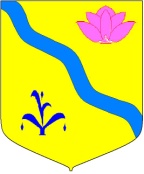 АДМИНИСТРАЦИЯ КИРОВСКОГО МУНИЦИПАЛЬНОГО РАЙОНА ПОСТАНОВЛЕНИЕ_______________                                                  п. Кировский                                                       №__________О внесении изменений и дополнений в постановление администрации Кировского муниципального района от 27.01.2020 г. № 24 «Об утверждении административного регламента оказания муниципальной услуги «Предоставление гражданам в безвозмездное пользование земельных участков, находящихся в ведении органов местного самоуправления или в собственности муниципального образования»В соответствии с Федеральным законом от 27.07.2010 г. № 210-ФЗ «Об организации предоставления государственных и муниципальных услуг», руководствуясь ст. 24 Устава Кировского муниципального района, утвержденного решением Думы Кировского муниципального района  от 08.07.2005 г. № 126 (в действующей редакции решения Думы Кировского муниципального района от 30.09.2021 г. № 45-НПА), администрация Кировского муниципального районаПОСТАНОВЛЯЕТ:  1. Дополнить административный регламент оказания муниципальной услуги «Предоставление гражданам в безвозмездное пользование земельных участков, находящихся в ведении органов местного самоуправления или в собственности муниципального образования», утвержденный постановлением администрации Кировского муниципального района от 27.01.2020 г. № 24, разделом VI. «Прекращение договора безвозмездного пользования земельным участком или права безвозмездного пользования земельным участком», следующего содержания:«VI. ПРЕКРАЩЕНИЕ ДОГОВОРА БЕЗВОЗМЕЗДНОГО ПОЛЬЗОВАНИЯ ЗЕМЕЛЬНЫМ УЧАСТКОМ ИЛИ ПРАВА БЕЗВОЗМЕЗДНОГО ПОЛЬЗОВАНИЯ ЗЕМЕЛЬНЫМ УЧАСТКОМ22.1. Договор безвозмездного пользования земельным участком, заключенный с гражданином в соответствии с Федеральным законом № 119-ФЗ за исключением случая, предусмотренного пунктом 22.4 настоящего раздела, прекращается по решению Администрации:1) в случае смерти гражданина Российской Федерации и отсутствия наследников как по закону, так и по завещанию, либо если никто из наследников не имеет права наследовать или все наследники отстранены от наследования, либо если никто из наследников не принял наследства, либо если все наследники отказались от наследства и при этом никто из них не указал, что отказывается в пользу другого наследника;2) в случае передачи гражданином земельного участка во владение и (или) в пользование иностранному государству, международной организации, иностранному гражданину или лицу без гражданства (за исключением иностранных граждан и лиц без гражданства, являющихся участниками Государственной программы по оказанию содействия добровольному переселению в Российскую Федерацию соотечественников, проживающих за рубежом, и членов их семей, совместно переселяющихся на постоянное место жительства в Российскую Федерацию), иностранному юридическому лицу или юридическому лицу, в уставном (складочном) капитале которого имеется доля иностранного государства, международной организации, иностранных граждан, иностранных юридических лиц, лиц без гражданства;3) в случае прекращения гражданства Российской Федерации у лица, с которым заключен указанный договор;4) в случае, если иностранным гражданином или лицом без гражданства, являющимися участниками Государственной программы по оказанию содействия добровольному переселению в Российскую Федерацию соотечественников, проживающих за рубежом, и с которыми заключен договор безвозмездного пользования земельным участком, по истечении срока действия свидетельства участника этой программы не приобретено гражданство Российской Федерации;5) в случае, если у иностранного гражданина или лица без гражданства, с которыми заключен договор безвозмездного пользования земельным участком, аннулировано свидетельство участника Государственной программы по оказанию содействия добровольному переселению в Российскую Федерацию соотечественников, проживающих за рубежом;6) в случае смерти иностранного гражданина или лица без гражданства, являющихся участниками Государственной программы по оказанию содействия добровольному переселению в Российскую Федерацию соотечественников, проживающих за рубежом, и с которыми заключен договор безвозмездного пользования земельным участком.22.2. Если договор безвозмездного пользования земельным участком заключен с несколькими гражданами, в случаях, предусмотренных подпунктами 1, 3 - 6 пункта 22.1 настоящего раздела, Администрация принимает решение о прекращении права безвозмездного пользования земельным участком гражданина, в отношении которого имеются соответствующие основания.22.3. Договор безвозмездного пользования земельным участком прекращается, за исключением случая, предусмотренного пунктом 22.4 настоящего раздела, при одностороннем отказе гражданина от договора безвозмездного пользования земельным участком. Если договор безвозмездного пользования земельным участком заключен с несколькими гражданами, при одностороннем отказе гражданина от договора безвозмездного пользования земельным участком прекращается право безвозмездного пользования земельным участком такого гражданина, за исключением случая, предусмотренного пунктом 22.4.1 настоящего раздела.22.4. В случаях, предусмотренных подпунктами 1 и 3 пункта 22.1 настоящего раздела или пункта 22.3 настоящего раздела, при прекращении права безвозмездного пользования земельным участком гражданина по договору безвозмездного пользования земельным участком, заключенному с несколькими гражданами, такое прекращение права для иных граждан, с которыми заключен указанный договор, не является основанием для прекращения договора безвозмездного пользования земельным участком и внесения изменений в указанный договор в части изменения площади земельного участка.22.4.1. В случае, если договор безвозмездного пользования земельным участком заключен только с иностранным гражданином или лицом без гражданства, являющимися участниками Государственной программы по оказанию содействия добровольному переселению в Российскую Федерацию соотечественников, проживающих за рубежом, и членами их семей, совместно переселяющимися на постоянное место жительства в Российскую Федерацию, при наличии оснований, предусмотренных подпунктами 4 - 6 пункта 22.1 настоящего раздела, или при одностороннем отказе таких иностранного гражданина или лица без гражданства от договора безвозмездного пользования земельным участком, договор безвозмездного пользования земельным участком прекращается.22.5. Договор безвозмездного пользования земельным участком прекращается в судебном порядке в случаях, предусмотренных подпунктом 1 пункта 2 статьи 45 Земельного кодекса Российской Федерации, а также в случае нарушения установленных лесным законодательством и настоящим Федеральным законом требований к использованию, охране, защите, воспроизводству лесов.22.5.1. Гражданин, договор безвозмездного пользования земельным участком с которым прекращен в порядке и по основаниям, указанным в пункте 22.5 настоящего раздела, обязан провести рекультивацию нарушенных земель. В случае отказа гражданина или уклонения в течение шести месяцев со дня прекращения данного договора от исполнения указанной обязанности мероприятия по рекультивации нарушенных земель проводятся Администрацией или привлекаемыми им организациями с последующим возмещением произведенных расходов за счет гражданина.22.6. Договор безвозмездного пользования земельным участком считается прекратившим свое действие в случае, если гражданин, с которым заключен указанный договор, не подал в Администрацию заявление о предоставлении такого земельного участка в собственность либо в аренду до дня истечения срока действия указанного договора.22.7. Договор безвозмездного пользования земельным участком может быть признан судом недействительным в случае, если такой договор был заключен в отношении земельного участка, предоставленного ранее гражданину или юридическому лицу, и при этом права на землю этих лиц не были выявлены до заключения указанного договора. Срок исковой давности для признания договора безвозмездного пользования земельным участком недействительным по основаниям, предусмотренным настоящим пунктом, составляет шесть месяцев со дня, когда лицо узнало или должно было узнать о предоставлении гражданину земельного участка в безвозмездное пользование в соответствии с Федеральным законом № 119-ФЗ.»2. Руководителю аппарата администрации Кировского муниципального района Тыщенко Л.А. разместить  на официальном  Интернет-сайте администрации Кировского муниципального района. 3. Контроль за исполнением данного постановления оставляю за собой. Глава Кировского муниципального района –глава администрации Кировскогомуниципального  района                                                                  И.И. Вотяков